Первый классУчебный предмет «Лепка»Тема - Лепка предметов сложной формы, с последующим декорированием.                                                                                 Время работы - 2 часа.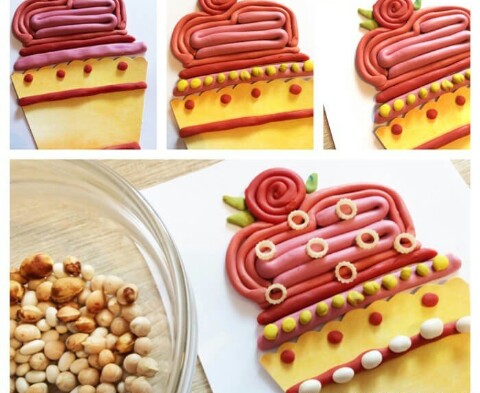 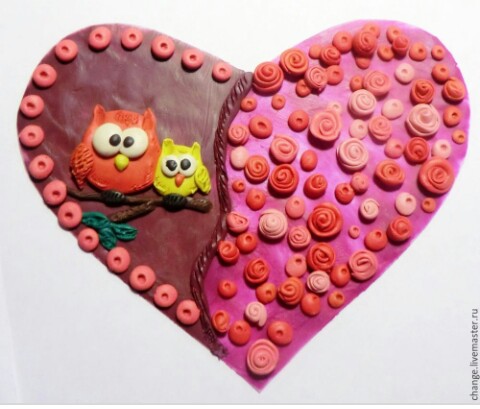 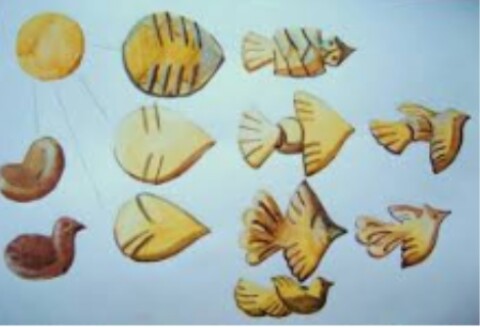 